PEMERINTAH KOTA PALU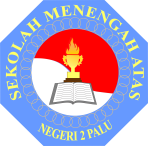 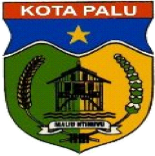 DINAS PENDIDIKAN DAN KEBUDAYAANSMA NEGERI 2 PALUJl. Tanjung Dako No.09 Palu  0451-421094Tugas untuk  Kelas XI MIA6 (Lintas Minat)Hari / Tanggal  	:  	25 Februari 2016Jam 	: 	7.15 – 8.35PetunjukBuatlah Kelompok yang terdiri dari 5 Orang berdasarkan urutan absen Buat Presentasi dengan Powerpoint minimal 8 Slide tentang Pasar Modal Mencakup Materi Berikut Peran Pasar Modal bagi perekonomian suatu negaraDaya Tarik Investasi saham dalam pasar ModalAlasan yang memotivasi seseorang dalam membeli sahamKumpulkan tugas tersebut kepada Bapak Putu Raditya, S.Pd atau di Mejanya Bapak Putu Raditya melalui Putri Devi MakalewTugas tersebut akan dipresentasikan Minggu depanSelamat Mengerjakan Semoga Sukses